„ŚWIĘTĄ I POBOŻNĄ JEST RZECZĄ MODLIĆ SIĘ ZA ZMARŁYCH” (por. 2 Mch )WYPOMINKI LISTOPADOWE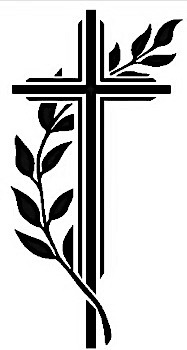 Kościół JAZOWSKONASZYM MODLITWOM PLECAJĄ CIĘ ZMARLI:(PROSIMY PISAĆ IMIONA I NAZWISKA ZMARŁYCH CZYTELNIE, NAJLEPIEJ DRUKOWANE LITERY)………………………………………………………………………………………………………………………………………………………………………………………………………………………………………………………………………………………………………………………………………………………………………………………………………………………………………………………………………………………………………………………………………………………………………………………………………………………………………………………………………………………………………………………………………………………………………………………………………………………………………………………………………………………………„ŚWIĘTĄ I POBOŻNĄ JEST RZECZĄ MODLIĆ SIĘ ZA ZMARŁYCH” (por. 2 Mch )WYPOMINKI LISTOPADOWEKościół JAZOWSKONASZYM MODLITWOM PLECAJĄ CIĘ ZMARLI:(PROSIMY PISAĆ IMIONA I NAZWISKA ZMARŁYCH CZYTELNIE, NAJLEPIEJ DRUKOWANE LITERY)………………………………………………………………………………………………………………………………………………………………………………………………………………………………………………………………………………………………………………………………………………………………………………………………………………………………………………………………………………………………………………………………………………………………………………………………………………………………………………………………………………………………………………………………………………………………………………………………………………………………………………………………………………………………